Order #__________Hewn Christmas Eve Order Form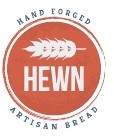 All orders must be placed and paid by Thursday, December 20th.All orders must be paid for prior to pick up. No orders will be accepted by phone or voicemail. Orders can be placed in person at the store or via email to hewnorders@gmail.comOrders placed through email and paid online with a credit card will be charged a 3% processing fee.Last Name	First 	PHONE 	Email 	Order taken by:  	Pick Up Day/Time: Monday, 12/248am-12pm Hewn will close at 1pm December 24thA full selection of items will be available on Christmas Eve. Come early for best selection!	Hewn will be closed December 25th and 26thBREADS & ROLLSBREADS & ROLLSPriceQuantityCheck OneCheck OneCheck OneCheck OneGarlic Parmesan 	Unsliced 	Sliced$7.50Caramelized Onion Rye 	Unsliced 	SlicedCaramelized Onion Rye 	Unsliced 	Sliced$7.50Whole Wheat Seeded 	Unsliced 	Sliced$7.50Turkey Red 	Unsliced 	Sliced$9.50Country 	Unsliced 	Sliced$6.50Dinner Rolls (Sold only by dozen)Dinner Rolls (Sold only by dozen)$10.50Herbed Dinner Rolls (wreath shape, seven )Herbed Dinner Rolls (wreath shape, seven )$8.00ADDITIONAL ITEMSADDITIONAL ITEMSADDITIONAL ITEMSADDITIONAL ITEMSPound Cake ChocolatePound Cake Chocolate$18.90Pound Cake LEMONPound Cake LEMON$18.90Cherry PieCherry Pie$35FEW Bourbon Pecan PieFEW Bourbon Pecan Pie$40Gougeres (package of 6)Gougeres (package of 6)$6.50Brioche LoafBrioche Loaf$8.65BabkaBabka$12.50Brie en CrouteBrie en Croute$30Take & Bake Morning Buns (6 pack) limited quantitiesTake & Bake Morning Buns (6 pack) limited quantities$16.50